Export Promotion Bureau, Bangladesh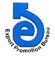 Export performance of Service Sector for the Month of July-September 2023-24 (Provisional)                                                                                                                                                                                    (Value in  Mn. US$)  Export performance of Service Sector for the Month of September- 2023Data Source: Bangladesh BankProductsExport Performance forFY- 2022-23Export Target forFY  2023-24Strategic Target for July-Sep.  2023-24Export Performance forJuly-Sep.  2023-24% Change of export PerformanceOver S. TargetExport Performance forJuly-Sep.  2022-23% Change of export performance July-Sep. 2023-24  Over July-Sep. 2022-2312345678Total (A+B+C)7497.4810000.002185.801545.67-29.292010.77-23.13A. Goods Procured in ports by carriers333.59460.00100.5564.53-35.8288.92-27.43B. Goods sold under merchanting11.7615.003.282.32-29.273.37-31.16 C.  Services7,152.139525.002081.971478.82-28.971,918.49-22.92Manufacturing Services on Physical inputs owned by others550.08740.00161.75112.07-30.71149.78-25.182.Maintenance and repair services5.067.001.531.6910.461.8-6.113.  Transportation1,048.291361.35297.56179.76-39.59346.96-48.193.1 Sea Transport682.72860.00187.98104.58-44.37199.62-47.613.2 Air Transport357.30490.75107.2773.29-31.68145.62-49.673.3 Rail Transport0.420.600.130.07-46.150.18-61.113.4 Road Transport6.328.001.751.48-15.431.0935.78Others1.532.000.440.34-22.730.45-24.444. Travel446.87592.00129.40112.91-12.7493.2421.104.1 Business1.812.000.440.29-34.090.36-19.444.2 Personal (Education, Tourists etc)445.07590.00128.96112.62-12.6792.8821.25   4.2.2 Education-related  travel55.7275.0016.3918.2111.1012.7442.94   4.2.3 Tourists57.3775.0016.3914.18-13.4812.5413.08   Others331.98440.0096.1880.23-16.5867.6018.685. Construction Services777.391050.00229.51172.10-25.01187.87-8.39Insurance Services20.9830.006.563.91-40.402.4261.57Financial Services (other than insurance)176.93240.0052.4642.64-18.7251.27-16.83Charges for the use of intellectual Property4.226.251.370.09-93.430.91-90.11Telecommunication and Information Services 664.49877.40191.78159.23-16.97169.2-5.899.1Telecommunication Services116.08160.0034.9729.26-16.3331.89-8.25   9.1.1 Telecommunication and maintainance services45.8765.0014.2113.61-4.2212.3610.11  9.1.2 Export of  International Gateway (IGW) services69.1193.0020.3315.38-24.3419.21-19.94  9.1.3 Export of Bandwith services1.102.000.440.27-38.630.32-15.639.2. Computer Services (Software, Data Processing, Consultancy etc.) 548.10717.00156.72129.85-17.15137.23-5.38   9.2.1 & 9.2.2 Export of Computer Software47.8565.0014.2110.13-28.7113.47-24.80  9.2.3 Computer data processing and hosting services (IT enabled services)458.62595.00130.06114.12-12.26113.530.52  9.2.4 Computer consultancy services34.7648.0010.495.04-51.959.37-46.21  9.2.5 Installation, Maintainance and Repair of Computers and peripheral equipment services6.889.001.970.56-71.570.86-34.889.3 Information Services0.310.400.090.1233.330.0850.00Other Business Services1,200.801585.00346.45270.49-21.93305.42-11.4410.1 Research and development services17.3525.005.474.44-18.833.816.8410.2 Professional and management services285.09400.0087.4463.42-27.4775.95-16.50 10.3 Technical, trade-related and other business services898.361160.00253.56202.63-20.08225.67-10.21Personal, Cultural and Recreational75.01105.0022.9510.68-53.4629.75-64.10Government goods and services2,182.002931.00640.66413.25-35.50579.86-28.7312.1 Diplomatic Mission265.62330.0072.1355.00-23.75104.46-47.35ProductsExport Performance forFY- 2022-23Export Target forFY  2023-24Strategic Target for July-Sep.  2023-24Export Performance forJuly-Sep.  2023-24% Change of export PerformanceOver S. TargetExport Performance forJuly-Sep.  2022-23% Change of export performance July-Sep. 2023-24  Over July-Sep. 2022-2312345678 12.2 Establishment expences of international missions. International organizations and others 775.031150.00251.37143.78-42.80192.48-25.3012.3 Office maintainance1,076.831380.00301.64209.85-30.43271.1-22.5912.4 Miscellaneous Govt. services11.2416.003.500.78-77.712.77-71.8412.5 Others53.2755.0012.023.84-68.059.06-57.62S. Export Target forSeptember -2023Export performance forSeptember -2023% Change of export PerformanceOver Export TargetExport performance September -2022% Change of export performance September-2023 Over September-2022801.77461.96-42.38693.54-33.39